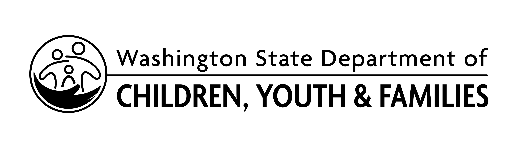 	Lista de verificación para colocación con un cuidador sin licencia	Unlicensed Caregiver Placement Checklist	(RCW 74.15.020(2)(I-IV)	Lista de verificación para colocación con un cuidador sin licencia	Unlicensed Caregiver Placement Checklist	(RCW 74.15.020(2)(I-IV)NOMBRE DE LA FAMILIANOMBRE DE LA FAMILIANOMBRE DE LA FAMILIAFECHA DE COLOCACIÓNNOMBRE DEL NIÑONOMBRE DEL NIÑONOMBRE DEL NIÑONOMBRE DEL NIÑOEl funcionario que hace la colocación es responsable de cumplir todos los requisitos siguientes dentro de las 72 horas posteriores a la fecha original de colocación.El funcionario que hace la colocación es responsable de cumplir todos los requisitos siguientes dentro de las 72 horas posteriores a la fecha original de colocación.El funcionario que hace la colocación es responsable de cumplir todos los requisitos siguientes dentro de las 72 horas posteriores a la fecha original de colocación.El funcionario que hace la colocación es responsable de cumplir todos los requisitos siguientes dentro de las 72 horas posteriores a la fecha original de colocación.FECHA DE REALIZACIÓNANTES DE LA COLOCACIÓNANTES DE LA COLOCACIÓNANTES DE LA COLOCACIÓNIdentifique a familiares y a personas aptas para la colocación inmediatamente después de que los niños o jóvenes sean colocados en cuidado fuera del hogar, los familiares o las personas aptas son la colocación preferida. Identifique a familiares y a personas aptas para la colocación inmediatamente después de que los niños o jóvenes sean colocados en cuidado fuera del hogar, los familiares o las personas aptas son la colocación preferida. Identifique a familiares y a personas aptas para la colocación inmediatamente después de que los niños o jóvenes sean colocados en cuidado fuera del hogar, los familiares o las personas aptas son la colocación preferida. Preparar el cuidado y las facultades de colocación y capturar el estatus legal.Preparar el cuidado y las facultades de colocación y capturar el estatus legal.Preparar el cuidado y las facultades de colocación y capturar el estatus legal.Revisar FamLink para buscar antecedentes de maltrato y abandono relacionados con la seguridad del niño.  Revisar los antecedentes por maltrato y descuido infantil en otros estados, cuando sea pertinente.Revisar FamLink para buscar antecedentes de maltrato y abandono relacionados con la seguridad del niño.  Revisar los antecedentes por maltrato y descuido infantil en otros estados, cuando sea pertinente.Revisar FamLink para buscar antecedentes de maltrato y abandono relacionados con la seguridad del niño.  Revisar los antecedentes por maltrato y descuido infantil en otros estados, cuando sea pertinente.Llamar a la Unidad de Investigación de Antecedentes (BCU, por sus siglas en inglés) para las investigaciones de antecedentes que ordena la política 6800 Investigaciones de antecedentes de todas las personas de 16 años o más que vivan en el hogar. (Todas las colocaciones)Llamar a la Unidad de Investigación de Antecedentes (BCU, por sus siglas en inglés) para las investigaciones de antecedentes que ordena la política 6800 Investigaciones de antecedentes de todas las personas de 16 años o más que vivan en el hogar. (Todas las colocaciones)Llamar a la Unidad de Investigación de Antecedentes (BCU, por sus siglas en inglés) para las investigaciones de antecedentes que ordena la política 6800 Investigaciones de antecedentes de todas las personas de 16 años o más que vivan en el hogar. (Todas las colocaciones)Conversar, identificar y resolver con el cuidador todas las necesidades inmediatas que podrían ser obstáculos para la colocación.Conversar, identificar y resolver con el cuidador todas las necesidades inmediatas que podrían ser obstáculos para la colocación.Conversar, identificar y resolver con el cuidador todas las necesidades inmediatas que podrían ser obstáculos para la colocación.Revisar con el cuidador la información conocida sobre el niño e identificar todas las dudas y los recursos necesarios para ayudar al cuidador a satisfacer las necesidades especiales del niño (entre ellas, médicas, emocionales, psicológicas, culturales).Revisar con el cuidador la información conocida sobre el niño e identificar todas las dudas y los recursos necesarios para ayudar al cuidador a satisfacer las necesidades especiales del niño (entre ellas, médicas, emocionales, psicológicas, culturales).Revisar con el cuidador la información conocida sobre el niño e identificar todas las dudas y los recursos necesarios para ayudar al cuidador a satisfacer las necesidades especiales del niño (entre ellas, médicas, emocionales, psicológicas, culturales).Realizar un recorrido de la vivienda para evaluar la seguridad física, usando la lista de comprobación de inspección de vivienda (pariente) DCYF 10-453;Realizar un recorrido de la vivienda para evaluar la seguridad física, usando la lista de comprobación de inspección de vivienda (pariente) DCYF 10-453;Realizar un recorrido de la vivienda para evaluar la seguridad física, usando la lista de comprobación de inspección de vivienda (pariente) DCYF 10-453;EN LA COLOCACIÓNEN LA COLOCACIÓNEN LA COLOCACIÓNEN LA COLOCACIÓNLlenar y estudiar el acuerdo de colocación DCYF 15-281, lo que incluye una explicación para el cuidador sobre la licencia inicial; y la lista de verificación de colocación con cuidador sin licencia DCYF 15-280.Llenar y estudiar el acuerdo de colocación DCYF 15-281, lo que incluye una explicación para el cuidador sobre la licencia inicial; y la lista de verificación de colocación con cuidador sin licencia DCYF 15-280.Llenar y estudiar el acuerdo de colocación DCYF 15-281, lo que incluye una explicación para el cuidador sobre la licencia inicial; y la lista de verificación de colocación con cuidador sin licencia DCYF 15-280.Entregar un paquete de colocación, que incluye la remisión de información y colocación del niño DCYF 15-300 e información sobre los recursos para necesidades inmediatas, lo que incluye la opción de solicitar y cobrar TANF hasta que se reciba el reembolso por cuidado de crianza.  Entregar un paquete de colocación, que incluye la remisión de información y colocación del niño DCYF 15-300 e información sobre los recursos para necesidades inmediatas, lo que incluye la opción de solicitar y cobrar TANF hasta que se reciba el reembolso por cuidado de crianza.  Entregar un paquete de colocación, que incluye la remisión de información y colocación del niño DCYF 15-300 e información sobre los recursos para necesidades inmediatas, lo que incluye la opción de solicitar y cobrar TANF hasta que se reciba el reembolso por cuidado de crianza.  Entregar una copia de la publicación 0073 Cuidado de familiares: parientes y otras personas aptasEntregar una copia de la publicación 0073 Cuidado de familiares: parientes y otras personas aptasEntregar una copia de la publicación 0073 Cuidado de familiares: parientes y otras personas aptasExplicar y proporcionar información sobre:Concesión de licencia inicial, TANF y Otros recursos Explicar y proporcionar información sobre:Concesión de licencia inicial, TANF y Otros recursos Explicar y proporcionar información sobre:Concesión de licencia inicial, TANF y Otros recursos Explicar y proporcionar información sobre:Cobertura médica Oportunidades de capacitaciónDerecho a ser escuchado en audiencias judiciales Informe del cuidador para el tribunalExplicar y proporcionar información sobre:Cobertura médica Oportunidades de capacitaciónDerecho a ser escuchado en audiencias judiciales Informe del cuidador para el tribunalExplicar y proporcionar información sobre:Cobertura médica Oportunidades de capacitaciónDerecho a ser escuchado en audiencias judiciales Informe del cuidador para el tribunalInformar al cuidador acerca del Registro de Salud y Educación del Niño (CHET, por sus siglas en inglés)Informar al cuidador acerca del Registro de Salud y Educación del Niño (CHET, por sus siglas en inglés)Informar al cuidador acerca del Registro de Salud y Educación del Niño (CHET, por sus siglas en inglés)Recomendar a los cuidadores que hagan lo siguiente:Programar un examen de Revisión Temprana y Periódica, Diagnóstico y Tratamiento (EPSDT, por sus siglas en inglés)Programar un examen dental (si el niño no lo ha recibido en los 6 meses anteriores)Recomendar a los cuidadores que hagan lo siguiente:Programar un examen de Revisión Temprana y Periódica, Diagnóstico y Tratamiento (EPSDT, por sus siglas en inglés)Programar un examen dental (si el niño no lo ha recibido en los 6 meses anteriores)Recomendar a los cuidadores que hagan lo siguiente:Programar un examen de Revisión Temprana y Periódica, Diagnóstico y Tratamiento (EPSDT, por sus siglas en inglés)Programar un examen dental (si el niño no lo ha recibido en los 6 meses anteriores)Proporcionar al cuidador las cosas necesarias para satisfacer las necesidades inmediatas del niño.Proporcionar al cuidador las cosas necesarias para satisfacer las necesidades inmediatas del niño.Proporcionar al cuidador las cosas necesarias para satisfacer las necesidades inmediatas del niño.DESPUÉS DE LA COLOCACIÓNDESPUÉS DE LA COLOCACIÓNDESPUÉS DE LA COLOCACIÓNDESPUÉS DE LA COLOCACIÓNNotificar a la NCIC si la colocación se llevó a cabo o no. Si la colocación no se llevó a cabo, termina el proceso para este cuidador familiar. Si la colocación se llevó a cabo, proporcionar al NCIC la información adicional necesaria que se encuentra al final de este formulario.   Notificar a la NCIC si la colocación se llevó a cabo o no. Si la colocación no se llevó a cabo, termina el proceso para este cuidador familiar. Si la colocación se llevó a cabo, proporcionar al NCIC la información adicional necesaria que se encuentra al final de este formulario.   Notificar a la NCIC si la colocación se llevó a cabo o no. Si la colocación no se llevó a cabo, termina el proceso para este cuidador familiar. Si la colocación se llevó a cabo, proporcionar al NCIC la información adicional necesaria que se encuentra al final de este formulario.   Cargar los siguientes formularios firmados en FamLink, en case work (Trabajo de caso), file upload (Carga de archivo), document (Documento):Acuerdo de colocación DCYF 15-281, asígnele el nombre de archivo "Placement Agreement –XX-XX-XX” (fecha de la inspección).Lista de comprobación de inspección de vivienda (pariente) DCYF 10-453. Asígnele el nombre de archivo: "Home Inspection - –XX-XX-XX” (fecha de la inspección).Cargar los siguientes formularios firmados en FamLink, en case work (Trabajo de caso), file upload (Carga de archivo), document (Documento):Acuerdo de colocación DCYF 15-281, asígnele el nombre de archivo "Placement Agreement –XX-XX-XX” (fecha de la inspección).Lista de comprobación de inspección de vivienda (pariente) DCYF 10-453. Asígnele el nombre de archivo: "Home Inspection - –XX-XX-XX” (fecha de la inspección).Cargar los siguientes formularios firmados en FamLink, en case work (Trabajo de caso), file upload (Carga de archivo), document (Documento):Acuerdo de colocación DCYF 15-281, asígnele el nombre de archivo "Placement Agreement –XX-XX-XX” (fecha de la inspección).Lista de comprobación de inspección de vivienda (pariente) DCYF 10-453. Asígnele el nombre de archivo: "Home Inspection - –XX-XX-XX” (fecha de la inspección).Llenar el BAF y entregarlo a la BCULlenar el BAF y entregarlo a la BCULlenar el BAF y entregarlo a la BCUComentarios Comentarios Comentarios Comentarios NOMBRE DEL TRABAJADOR DE COLOCACIÓNNOMBRE DEL TRABAJADOR DE COLOCACIÓNNOMBRE DEL TRABAJADOR DE COLOCACIÓNFECHA DE REALIZACIÓN	Lista de verificación para colocación con un cuidador sin licenciaUnlicensed Caregiver Placement Checklist(RCW 74.15.020(2)(I-IV)Confidencial	Lista de verificación para colocación con un cuidador sin licenciaUnlicensed Caregiver Placement Checklist(RCW 74.15.020(2)(I-IV)Confidencial	Lista de verificación para colocación con un cuidador sin licenciaUnlicensed Caregiver Placement Checklist(RCW 74.15.020(2)(I-IV)Confidencial	Lista de verificación para colocación con un cuidador sin licenciaUnlicensed Caregiver Placement Checklist(RCW 74.15.020(2)(I-IV)Confidencial	Lista de verificación para colocación con un cuidador sin licenciaUnlicensed Caregiver Placement Checklist(RCW 74.15.020(2)(I-IV)Confidencial	Lista de verificación para colocación con un cuidador sin licenciaUnlicensed Caregiver Placement Checklist(RCW 74.15.020(2)(I-IV)Confidencial	Lista de verificación para colocación con un cuidador sin licenciaUnlicensed Caregiver Placement Checklist(RCW 74.15.020(2)(I-IV)Confidencial	Lista de verificación para colocación con un cuidador sin licenciaUnlicensed Caregiver Placement Checklist(RCW 74.15.020(2)(I-IV)Confidencial	Lista de verificación para colocación con un cuidador sin licenciaUnlicensed Caregiver Placement Checklist(RCW 74.15.020(2)(I-IV)Confidencial	Lista de verificación para colocación con un cuidador sin licenciaUnlicensed Caregiver Placement Checklist(RCW 74.15.020(2)(I-IV)Confidencial	Lista de verificación para colocación con un cuidador sin licenciaUnlicensed Caregiver Placement Checklist(RCW 74.15.020(2)(I-IV)Confidencial	Lista de verificación para colocación con un cuidador sin licenciaUnlicensed Caregiver Placement Checklist(RCW 74.15.020(2)(I-IV)Confidencial	Lista de verificación para colocación con un cuidador sin licenciaUnlicensed Caregiver Placement Checklist(RCW 74.15.020(2)(I-IV)Confidencial	Lista de verificación para colocación con un cuidador sin licenciaUnlicensed Caregiver Placement Checklist(RCW 74.15.020(2)(I-IV)Confidencial	Lista de verificación para colocación con un cuidador sin licenciaUnlicensed Caregiver Placement Checklist(RCW 74.15.020(2)(I-IV)Confidencial	Lista de verificación para colocación con un cuidador sin licenciaUnlicensed Caregiver Placement Checklist(RCW 74.15.020(2)(I-IV)Confidencial	Lista de verificación para colocación con un cuidador sin licenciaUnlicensed Caregiver Placement Checklist(RCW 74.15.020(2)(I-IV)Confidencial	Lista de verificación para colocación con un cuidador sin licenciaUnlicensed Caregiver Placement Checklist(RCW 74.15.020(2)(I-IV)Confidencial	Lista de verificación para colocación con un cuidador sin licenciaUnlicensed Caregiver Placement Checklist(RCW 74.15.020(2)(I-IV)ConfidencialInstruccionesInstruccionesInstruccionesInstruccionesInstruccionesInstruccionesInstruccionesInstruccionesInstruccionesInstruccionesInstruccionesInstruccionesInstruccionesInstruccionesInstruccionesInstruccionesInstruccionesInstruccionesInstruccionesInstruccionesInstruccionesInstruccionesInstruccionesEsta información es necesaria para capturar la colocación en FamLink.  Proporcione esta información al NCIC.Si no se aprueba el código x, se envía una notificación por correo electrónico al trabajador social y este proceso termina. El trabajador social aún puede enviar solicitudes de investigación de antecedentes que no sean de emergencia.Si el código X se aprueba, se notifica al trabajador social por teléfono y correo electrónico y se le hacen llegar los siguientes pasos.IMPORTANTE: Si se llevará a cabo la colocación, capture el cuidado y facultades de colocación y el estatus legal.Si se llevará a cabo la colocación, envíe la información de este formulario al NCIC, respondiendo directamente a este correo electrónico.  Si no se llevará a cabo la colocación, la siguiente información no será necesaria y el solicitante no tendrá que someterse a la investigación de huellas dactilares.Esta información es necesaria para capturar la colocación en FamLink.  Proporcione esta información al NCIC.Si no se aprueba el código x, se envía una notificación por correo electrónico al trabajador social y este proceso termina. El trabajador social aún puede enviar solicitudes de investigación de antecedentes que no sean de emergencia.Si el código X se aprueba, se notifica al trabajador social por teléfono y correo electrónico y se le hacen llegar los siguientes pasos.IMPORTANTE: Si se llevará a cabo la colocación, capture el cuidado y facultades de colocación y el estatus legal.Si se llevará a cabo la colocación, envíe la información de este formulario al NCIC, respondiendo directamente a este correo electrónico.  Si no se llevará a cabo la colocación, la siguiente información no será necesaria y el solicitante no tendrá que someterse a la investigación de huellas dactilares.Esta información es necesaria para capturar la colocación en FamLink.  Proporcione esta información al NCIC.Si no se aprueba el código x, se envía una notificación por correo electrónico al trabajador social y este proceso termina. El trabajador social aún puede enviar solicitudes de investigación de antecedentes que no sean de emergencia.Si el código X se aprueba, se notifica al trabajador social por teléfono y correo electrónico y se le hacen llegar los siguientes pasos.IMPORTANTE: Si se llevará a cabo la colocación, capture el cuidado y facultades de colocación y el estatus legal.Si se llevará a cabo la colocación, envíe la información de este formulario al NCIC, respondiendo directamente a este correo electrónico.  Si no se llevará a cabo la colocación, la siguiente información no será necesaria y el solicitante no tendrá que someterse a la investigación de huellas dactilares.Esta información es necesaria para capturar la colocación en FamLink.  Proporcione esta información al NCIC.Si no se aprueba el código x, se envía una notificación por correo electrónico al trabajador social y este proceso termina. El trabajador social aún puede enviar solicitudes de investigación de antecedentes que no sean de emergencia.Si el código X se aprueba, se notifica al trabajador social por teléfono y correo electrónico y se le hacen llegar los siguientes pasos.IMPORTANTE: Si se llevará a cabo la colocación, capture el cuidado y facultades de colocación y el estatus legal.Si se llevará a cabo la colocación, envíe la información de este formulario al NCIC, respondiendo directamente a este correo electrónico.  Si no se llevará a cabo la colocación, la siguiente información no será necesaria y el solicitante no tendrá que someterse a la investigación de huellas dactilares.Esta información es necesaria para capturar la colocación en FamLink.  Proporcione esta información al NCIC.Si no se aprueba el código x, se envía una notificación por correo electrónico al trabajador social y este proceso termina. El trabajador social aún puede enviar solicitudes de investigación de antecedentes que no sean de emergencia.Si el código X se aprueba, se notifica al trabajador social por teléfono y correo electrónico y se le hacen llegar los siguientes pasos.IMPORTANTE: Si se llevará a cabo la colocación, capture el cuidado y facultades de colocación y el estatus legal.Si se llevará a cabo la colocación, envíe la información de este formulario al NCIC, respondiendo directamente a este correo electrónico.  Si no se llevará a cabo la colocación, la siguiente información no será necesaria y el solicitante no tendrá que someterse a la investigación de huellas dactilares.Esta información es necesaria para capturar la colocación en FamLink.  Proporcione esta información al NCIC.Si no se aprueba el código x, se envía una notificación por correo electrónico al trabajador social y este proceso termina. El trabajador social aún puede enviar solicitudes de investigación de antecedentes que no sean de emergencia.Si el código X se aprueba, se notifica al trabajador social por teléfono y correo electrónico y se le hacen llegar los siguientes pasos.IMPORTANTE: Si se llevará a cabo la colocación, capture el cuidado y facultades de colocación y el estatus legal.Si se llevará a cabo la colocación, envíe la información de este formulario al NCIC, respondiendo directamente a este correo electrónico.  Si no se llevará a cabo la colocación, la siguiente información no será necesaria y el solicitante no tendrá que someterse a la investigación de huellas dactilares.Esta información es necesaria para capturar la colocación en FamLink.  Proporcione esta información al NCIC.Si no se aprueba el código x, se envía una notificación por correo electrónico al trabajador social y este proceso termina. El trabajador social aún puede enviar solicitudes de investigación de antecedentes que no sean de emergencia.Si el código X se aprueba, se notifica al trabajador social por teléfono y correo electrónico y se le hacen llegar los siguientes pasos.IMPORTANTE: Si se llevará a cabo la colocación, capture el cuidado y facultades de colocación y el estatus legal.Si se llevará a cabo la colocación, envíe la información de este formulario al NCIC, respondiendo directamente a este correo electrónico.  Si no se llevará a cabo la colocación, la siguiente información no será necesaria y el solicitante no tendrá que someterse a la investigación de huellas dactilares.Esta información es necesaria para capturar la colocación en FamLink.  Proporcione esta información al NCIC.Si no se aprueba el código x, se envía una notificación por correo electrónico al trabajador social y este proceso termina. El trabajador social aún puede enviar solicitudes de investigación de antecedentes que no sean de emergencia.Si el código X se aprueba, se notifica al trabajador social por teléfono y correo electrónico y se le hacen llegar los siguientes pasos.IMPORTANTE: Si se llevará a cabo la colocación, capture el cuidado y facultades de colocación y el estatus legal.Si se llevará a cabo la colocación, envíe la información de este formulario al NCIC, respondiendo directamente a este correo electrónico.  Si no se llevará a cabo la colocación, la siguiente información no será necesaria y el solicitante no tendrá que someterse a la investigación de huellas dactilares.Esta información es necesaria para capturar la colocación en FamLink.  Proporcione esta información al NCIC.Si no se aprueba el código x, se envía una notificación por correo electrónico al trabajador social y este proceso termina. El trabajador social aún puede enviar solicitudes de investigación de antecedentes que no sean de emergencia.Si el código X se aprueba, se notifica al trabajador social por teléfono y correo electrónico y se le hacen llegar los siguientes pasos.IMPORTANTE: Si se llevará a cabo la colocación, capture el cuidado y facultades de colocación y el estatus legal.Si se llevará a cabo la colocación, envíe la información de este formulario al NCIC, respondiendo directamente a este correo electrónico.  Si no se llevará a cabo la colocación, la siguiente información no será necesaria y el solicitante no tendrá que someterse a la investigación de huellas dactilares.Esta información es necesaria para capturar la colocación en FamLink.  Proporcione esta información al NCIC.Si no se aprueba el código x, se envía una notificación por correo electrónico al trabajador social y este proceso termina. El trabajador social aún puede enviar solicitudes de investigación de antecedentes que no sean de emergencia.Si el código X se aprueba, se notifica al trabajador social por teléfono y correo electrónico y se le hacen llegar los siguientes pasos.IMPORTANTE: Si se llevará a cabo la colocación, capture el cuidado y facultades de colocación y el estatus legal.Si se llevará a cabo la colocación, envíe la información de este formulario al NCIC, respondiendo directamente a este correo electrónico.  Si no se llevará a cabo la colocación, la siguiente información no será necesaria y el solicitante no tendrá que someterse a la investigación de huellas dactilares.Esta información es necesaria para capturar la colocación en FamLink.  Proporcione esta información al NCIC.Si no se aprueba el código x, se envía una notificación por correo electrónico al trabajador social y este proceso termina. El trabajador social aún puede enviar solicitudes de investigación de antecedentes que no sean de emergencia.Si el código X se aprueba, se notifica al trabajador social por teléfono y correo electrónico y se le hacen llegar los siguientes pasos.IMPORTANTE: Si se llevará a cabo la colocación, capture el cuidado y facultades de colocación y el estatus legal.Si se llevará a cabo la colocación, envíe la información de este formulario al NCIC, respondiendo directamente a este correo electrónico.  Si no se llevará a cabo la colocación, la siguiente información no será necesaria y el solicitante no tendrá que someterse a la investigación de huellas dactilares.Esta información es necesaria para capturar la colocación en FamLink.  Proporcione esta información al NCIC.Si no se aprueba el código x, se envía una notificación por correo electrónico al trabajador social y este proceso termina. El trabajador social aún puede enviar solicitudes de investigación de antecedentes que no sean de emergencia.Si el código X se aprueba, se notifica al trabajador social por teléfono y correo electrónico y se le hacen llegar los siguientes pasos.IMPORTANTE: Si se llevará a cabo la colocación, capture el cuidado y facultades de colocación y el estatus legal.Si se llevará a cabo la colocación, envíe la información de este formulario al NCIC, respondiendo directamente a este correo electrónico.  Si no se llevará a cabo la colocación, la siguiente información no será necesaria y el solicitante no tendrá que someterse a la investigación de huellas dactilares.Esta información es necesaria para capturar la colocación en FamLink.  Proporcione esta información al NCIC.Si no se aprueba el código x, se envía una notificación por correo electrónico al trabajador social y este proceso termina. El trabajador social aún puede enviar solicitudes de investigación de antecedentes que no sean de emergencia.Si el código X se aprueba, se notifica al trabajador social por teléfono y correo electrónico y se le hacen llegar los siguientes pasos.IMPORTANTE: Si se llevará a cabo la colocación, capture el cuidado y facultades de colocación y el estatus legal.Si se llevará a cabo la colocación, envíe la información de este formulario al NCIC, respondiendo directamente a este correo electrónico.  Si no se llevará a cabo la colocación, la siguiente información no será necesaria y el solicitante no tendrá que someterse a la investigación de huellas dactilares.Esta información es necesaria para capturar la colocación en FamLink.  Proporcione esta información al NCIC.Si no se aprueba el código x, se envía una notificación por correo electrónico al trabajador social y este proceso termina. El trabajador social aún puede enviar solicitudes de investigación de antecedentes que no sean de emergencia.Si el código X se aprueba, se notifica al trabajador social por teléfono y correo electrónico y se le hacen llegar los siguientes pasos.IMPORTANTE: Si se llevará a cabo la colocación, capture el cuidado y facultades de colocación y el estatus legal.Si se llevará a cabo la colocación, envíe la información de este formulario al NCIC, respondiendo directamente a este correo electrónico.  Si no se llevará a cabo la colocación, la siguiente información no será necesaria y el solicitante no tendrá que someterse a la investigación de huellas dactilares.Esta información es necesaria para capturar la colocación en FamLink.  Proporcione esta información al NCIC.Si no se aprueba el código x, se envía una notificación por correo electrónico al trabajador social y este proceso termina. El trabajador social aún puede enviar solicitudes de investigación de antecedentes que no sean de emergencia.Si el código X se aprueba, se notifica al trabajador social por teléfono y correo electrónico y se le hacen llegar los siguientes pasos.IMPORTANTE: Si se llevará a cabo la colocación, capture el cuidado y facultades de colocación y el estatus legal.Si se llevará a cabo la colocación, envíe la información de este formulario al NCIC, respondiendo directamente a este correo electrónico.  Si no se llevará a cabo la colocación, la siguiente información no será necesaria y el solicitante no tendrá que someterse a la investigación de huellas dactilares.Esta información es necesaria para capturar la colocación en FamLink.  Proporcione esta información al NCIC.Si no se aprueba el código x, se envía una notificación por correo electrónico al trabajador social y este proceso termina. El trabajador social aún puede enviar solicitudes de investigación de antecedentes que no sean de emergencia.Si el código X se aprueba, se notifica al trabajador social por teléfono y correo electrónico y se le hacen llegar los siguientes pasos.IMPORTANTE: Si se llevará a cabo la colocación, capture el cuidado y facultades de colocación y el estatus legal.Si se llevará a cabo la colocación, envíe la información de este formulario al NCIC, respondiendo directamente a este correo electrónico.  Si no se llevará a cabo la colocación, la siguiente información no será necesaria y el solicitante no tendrá que someterse a la investigación de huellas dactilares.Esta información es necesaria para capturar la colocación en FamLink.  Proporcione esta información al NCIC.Si no se aprueba el código x, se envía una notificación por correo electrónico al trabajador social y este proceso termina. El trabajador social aún puede enviar solicitudes de investigación de antecedentes que no sean de emergencia.Si el código X se aprueba, se notifica al trabajador social por teléfono y correo electrónico y se le hacen llegar los siguientes pasos.IMPORTANTE: Si se llevará a cabo la colocación, capture el cuidado y facultades de colocación y el estatus legal.Si se llevará a cabo la colocación, envíe la información de este formulario al NCIC, respondiendo directamente a este correo electrónico.  Si no se llevará a cabo la colocación, la siguiente información no será necesaria y el solicitante no tendrá que someterse a la investigación de huellas dactilares.Esta información es necesaria para capturar la colocación en FamLink.  Proporcione esta información al NCIC.Si no se aprueba el código x, se envía una notificación por correo electrónico al trabajador social y este proceso termina. El trabajador social aún puede enviar solicitudes de investigación de antecedentes que no sean de emergencia.Si el código X se aprueba, se notifica al trabajador social por teléfono y correo electrónico y se le hacen llegar los siguientes pasos.IMPORTANTE: Si se llevará a cabo la colocación, capture el cuidado y facultades de colocación y el estatus legal.Si se llevará a cabo la colocación, envíe la información de este formulario al NCIC, respondiendo directamente a este correo electrónico.  Si no se llevará a cabo la colocación, la siguiente información no será necesaria y el solicitante no tendrá que someterse a la investigación de huellas dactilares.Esta información es necesaria para capturar la colocación en FamLink.  Proporcione esta información al NCIC.Si no se aprueba el código x, se envía una notificación por correo electrónico al trabajador social y este proceso termina. El trabajador social aún puede enviar solicitudes de investigación de antecedentes que no sean de emergencia.Si el código X se aprueba, se notifica al trabajador social por teléfono y correo electrónico y se le hacen llegar los siguientes pasos.IMPORTANTE: Si se llevará a cabo la colocación, capture el cuidado y facultades de colocación y el estatus legal.Si se llevará a cabo la colocación, envíe la información de este formulario al NCIC, respondiendo directamente a este correo electrónico.  Si no se llevará a cabo la colocación, la siguiente información no será necesaria y el solicitante no tendrá que someterse a la investigación de huellas dactilares.Esta información es necesaria para capturar la colocación en FamLink.  Proporcione esta información al NCIC.Si no se aprueba el código x, se envía una notificación por correo electrónico al trabajador social y este proceso termina. El trabajador social aún puede enviar solicitudes de investigación de antecedentes que no sean de emergencia.Si el código X se aprueba, se notifica al trabajador social por teléfono y correo electrónico y se le hacen llegar los siguientes pasos.IMPORTANTE: Si se llevará a cabo la colocación, capture el cuidado y facultades de colocación y el estatus legal.Si se llevará a cabo la colocación, envíe la información de este formulario al NCIC, respondiendo directamente a este correo electrónico.  Si no se llevará a cabo la colocación, la siguiente información no será necesaria y el solicitante no tendrá que someterse a la investigación de huellas dactilares.Esta información es necesaria para capturar la colocación en FamLink.  Proporcione esta información al NCIC.Si no se aprueba el código x, se envía una notificación por correo electrónico al trabajador social y este proceso termina. El trabajador social aún puede enviar solicitudes de investigación de antecedentes que no sean de emergencia.Si el código X se aprueba, se notifica al trabajador social por teléfono y correo electrónico y se le hacen llegar los siguientes pasos.IMPORTANTE: Si se llevará a cabo la colocación, capture el cuidado y facultades de colocación y el estatus legal.Si se llevará a cabo la colocación, envíe la información de este formulario al NCIC, respondiendo directamente a este correo electrónico.  Si no se llevará a cabo la colocación, la siguiente información no será necesaria y el solicitante no tendrá que someterse a la investigación de huellas dactilares.Esta información es necesaria para capturar la colocación en FamLink.  Proporcione esta información al NCIC.Si no se aprueba el código x, se envía una notificación por correo electrónico al trabajador social y este proceso termina. El trabajador social aún puede enviar solicitudes de investigación de antecedentes que no sean de emergencia.Si el código X se aprueba, se notifica al trabajador social por teléfono y correo electrónico y se le hacen llegar los siguientes pasos.IMPORTANTE: Si se llevará a cabo la colocación, capture el cuidado y facultades de colocación y el estatus legal.Si se llevará a cabo la colocación, envíe la información de este formulario al NCIC, respondiendo directamente a este correo electrónico.  Si no se llevará a cabo la colocación, la siguiente información no será necesaria y el solicitante no tendrá que someterse a la investigación de huellas dactilares.Esta información es necesaria para capturar la colocación en FamLink.  Proporcione esta información al NCIC.Si no se aprueba el código x, se envía una notificación por correo electrónico al trabajador social y este proceso termina. El trabajador social aún puede enviar solicitudes de investigación de antecedentes que no sean de emergencia.Si el código X se aprueba, se notifica al trabajador social por teléfono y correo electrónico y se le hacen llegar los siguientes pasos.IMPORTANTE: Si se llevará a cabo la colocación, capture el cuidado y facultades de colocación y el estatus legal.Si se llevará a cabo la colocación, envíe la información de este formulario al NCIC, respondiendo directamente a este correo electrónico.  Si no se llevará a cabo la colocación, la siguiente información no será necesaria y el solicitante no tendrá que someterse a la investigación de huellas dactilares.NOMBRES DE LOS NIÑOS (Llenar uno por colocación; pueden incluirse varios niños en un documento).  NOMBRES DE LOS NIÑOS (Llenar uno por colocación; pueden incluirse varios niños en un documento).  NOMBRES DE LOS NIÑOS (Llenar uno por colocación; pueden incluirse varios niños en un documento).  NOMBRES DE LOS NIÑOS (Llenar uno por colocación; pueden incluirse varios niños en un documento).  NOMBRES DE LOS NIÑOS (Llenar uno por colocación; pueden incluirse varios niños en un documento).  NOMBRES DE LOS NIÑOS (Llenar uno por colocación; pueden incluirse varios niños en un documento).  NOMBRES DE LOS NIÑOS (Llenar uno por colocación; pueden incluirse varios niños en un documento).  NOMBRES DE LOS NIÑOS (Llenar uno por colocación; pueden incluirse varios niños en un documento).  NOMBRES DE LOS NIÑOS (Llenar uno por colocación; pueden incluirse varios niños en un documento).  NOMBRES DE LOS NIÑOS (Llenar uno por colocación; pueden incluirse varios niños en un documento).  NOMBRES DE LOS NIÑOS (Llenar uno por colocación; pueden incluirse varios niños en un documento).  NOMBRES DE LOS NIÑOS (Llenar uno por colocación; pueden incluirse varios niños en un documento).  TIPO DE COLOCACIÓN Familiar Persona aptaTIPO DE COLOCACIÓN Familiar Persona aptaTIPO DE COLOCACIÓN Familiar Persona aptaTIPO DE COLOCACIÓN Familiar Persona aptaTIPO DE COLOCACIÓN Familiar Persona aptaTIPO DE COLOCACIÓN Familiar Persona aptaTIPO DE COLOCACIÓN Familiar Persona aptaFECHA DE COLOCACIÓNFECHA DE COLOCACIÓNFECHA DE COLOCACIÓNFECHA DE COLOCACIÓN¿La colocación se hará en las próximas 24 horas?   Sí	  No	¿La colocación se hará en las próximas 24 horas?   Sí	  No	Nombres de los niños que se colocarán juntos:Nombres de los niños que se colocarán juntos:Nombres de los niños que se colocarán juntos:Nombres de los niños que se colocarán juntos:Nombres de los niños que se colocarán juntos:Nombres de los niños que se colocarán juntos:Nombres de los niños que se colocarán juntos:Nombres de los niños que se colocarán juntos:Nombres de los niños que se colocarán juntos:Nombres de los niños que se colocarán juntos:N.° DE CASON.° DE CASON.° DE CASON.° DE CASON.° DE CASON.° DE CASON.° DE CASOFECHA DE REMOCIÓN:FECHA DE REMOCIÓN:FECHA DE REMOCIÓN:FECHA DE REMOCIÓN:Motivo de la remoción: Maltrato físico                              Abuso sexual                                Abandono                                          Abuso del alcohol del cuidador            Abuso de drogas del cuidador             Abuso de alcohol del niño                    Abuso de drogas del niño                       Cuidado de crianza ampliado  Motivo de la remoción: Maltrato físico                              Abuso sexual                                Abandono                                          Abuso del alcohol del cuidador            Abuso de drogas del cuidador             Abuso de alcohol del niño                    Abuso de drogas del niño                       Cuidado de crianza ampliado  Motivo de la remoción: Maltrato físico                              Abuso sexual                                Abandono                                          Abuso del alcohol del cuidador            Abuso de drogas del cuidador             Abuso de alcohol del niño                    Abuso de drogas del niño                       Cuidado de crianza ampliado   (Marque todas las opciones que correspondan) Vivienda inadecuada Problema conductual del niño Discapacidad del niño Encarcelamiento del o los cuidadores Muerte del o los cuidadores Incapacidad de afrontamiento del cuidador  Desamparo Entrega voluntaria (Ley de Seguridad de los Niños Recién Nacidos) (Marque todas las opciones que correspondan) Vivienda inadecuada Problema conductual del niño Discapacidad del niño Encarcelamiento del o los cuidadores Muerte del o los cuidadores Incapacidad de afrontamiento del cuidador  Desamparo Entrega voluntaria (Ley de Seguridad de los Niños Recién Nacidos) (Marque todas las opciones que correspondan) Vivienda inadecuada Problema conductual del niño Discapacidad del niño Encarcelamiento del o los cuidadores Muerte del o los cuidadores Incapacidad de afrontamiento del cuidador  Desamparo Entrega voluntaria (Ley de Seguridad de los Niños Recién Nacidos) (Marque todas las opciones que correspondan) Vivienda inadecuada Problema conductual del niño Discapacidad del niño Encarcelamiento del o los cuidadores Muerte del o los cuidadores Incapacidad de afrontamiento del cuidador  Desamparo Entrega voluntaria (Ley de Seguridad de los Niños Recién Nacidos) (Marque todas las opciones que correspondan) Vivienda inadecuada Problema conductual del niño Discapacidad del niño Encarcelamiento del o los cuidadores Muerte del o los cuidadores Incapacidad de afrontamiento del cuidador  Desamparo Entrega voluntaria (Ley de Seguridad de los Niños Recién Nacidos) (Marque todas las opciones que correspondan) Vivienda inadecuada Problema conductual del niño Discapacidad del niño Encarcelamiento del o los cuidadores Muerte del o los cuidadores Incapacidad de afrontamiento del cuidador  Desamparo Entrega voluntaria (Ley de Seguridad de los Niños Recién Nacidos) (Marque todas las opciones que correspondan) Vivienda inadecuada Problema conductual del niño Discapacidad del niño Encarcelamiento del o los cuidadores Muerte del o los cuidadores Incapacidad de afrontamiento del cuidador  Desamparo Entrega voluntaria (Ley de Seguridad de los Niños Recién Nacidos) (Marque todas las opciones que correspondan) Vivienda inadecuada Problema conductual del niño Discapacidad del niño Encarcelamiento del o los cuidadores Muerte del o los cuidadores Incapacidad de afrontamiento del cuidador  Desamparo Entrega voluntaria (Ley de Seguridad de los Niños Recién Nacidos)Forma de remoción: Orden judicial Custodia física temporal VPA Otro      Forma de remoción: Orden judicial Custodia física temporal VPA Otro      Forma de remoción: Orden judicial Custodia física temporal VPA Otro      Forma de remoción: Orden judicial Custodia física temporal VPA Otro      Forma de remoción: Orden judicial Custodia física temporal VPA Otro      NÚM. DE FAMLINKNÚM. DE FAMLINKNÚM. DE FAMLINKNÚM. DE FAMLINKNÚM. DE FAMLINKNÚM. DE FAMLINKREGIÓN/OFICINAInformación del cuidador principalInformación del cuidador principalInformación del cuidador principalInformación del cuidador principalInformación del cuidador principalInformación del cuidador principalInformación del cuidador principalInformación del cuidador principalInformación del cuidador principalInformación del cuidador principalInformación del cuidador principalInformación del cuidador principalInformación del cuidador principalInformación del cuidador principalInformación del cuidador principalInformación del cuidador principalInformación del cuidador principalInformación del cuidador principalInformación del cuidador principalInformación del cuidador principalInformación del cuidador principalInformación del cuidador principalInformación del cuidador principal¿Quién es el cuidador principal? Nombre completo¿Quién es el cuidador principal? Nombre completo¿Quién es el cuidador principal? Nombre completo¿Quién es el cuidador principal? Nombre completo¿Quién es el cuidador principal? Nombre completo¿Quién es el cuidador principal? Nombre completo¿Quién es el cuidador principal? Nombre completo¿Quién es el cuidador principal? Nombre completo¿Quién es el cuidador principal? Nombre completo¿Quién es el cuidador principal? Nombre completoNúmero del Seguro SocialNúmero del Seguro SocialNúmero del Seguro SocialNúmero del Seguro SocialNúmero del Seguro SocialNúmero del Seguro SocialNúmero del Seguro SocialNúmero del Seguro SocialAfiliación tribalAfiliación tribalAfiliación tribalAfiliación tribalAfiliación tribalSeudónimos del cuidador principal (nombre de soltera, nombre de nacimiento, apodos, etc.)Seudónimos del cuidador principal (nombre de soltera, nombre de nacimiento, apodos, etc.)Seudónimos del cuidador principal (nombre de soltera, nombre de nacimiento, apodos, etc.)Seudónimos del cuidador principal (nombre de soltera, nombre de nacimiento, apodos, etc.)Seudónimos del cuidador principal (nombre de soltera, nombre de nacimiento, apodos, etc.)Seudónimos del cuidador principal (nombre de soltera, nombre de nacimiento, apodos, etc.)Seudónimos del cuidador principal (nombre de soltera, nombre de nacimiento, apodos, etc.)Seudónimos del cuidador principal (nombre de soltera, nombre de nacimiento, apodos, etc.)Seudónimos del cuidador principal (nombre de soltera, nombre de nacimiento, apodos, etc.)Seudónimos del cuidador principal (nombre de soltera, nombre de nacimiento, apodos, etc.)Dirección de correo electrónico:Dirección de correo electrónico:Dirección de correo electrónico:Dirección de correo electrónico:Dirección de correo electrónico:Dirección de correo electrónico:Dirección de correo electrónico:Dirección de correo electrónico:Número de teléfono (principal)Número de teléfono (principal)Número de teléfono (principal)Número de teléfono (principal)Número de teléfono (principal)Fecha de nacimientoFecha de nacimientoFecha de nacimientoFecha de nacimientoFecha de nacimientoRazaRazaRazaRazaRazaGénero M/F/XGénero M/F/XGénero M/F/XGénero M/F/XGénero M/F/XGénero M/F/XGénero M/F/XGénero M/F/XEstado civil Soltero(a)    Casado(a)Estado civil Soltero(a)    Casado(a)Estado civil Soltero(a)    Casado(a) Divorciado(a)     Otro:        Divorciado(a)     Otro:       Dirección de la colocaciónDirección de la colocaciónDirección de la colocaciónDirección de la colocaciónDirección de la colocaciónDirección de la colocaciónDirección de la colocación¿Ha vivido usted en el Estado de Washington de forma consecutiva los últimos 5 años?    Sí      No   Si no lo ha hecho, por favor indique la ciudad, estado y años de residencia en otro estado.   ¿Ha vivido usted en el Estado de Washington de forma consecutiva los últimos 5 años?    Sí      No   Si no lo ha hecho, por favor indique la ciudad, estado y años de residencia en otro estado.   ¿Ha vivido usted en el Estado de Washington de forma consecutiva los últimos 5 años?    Sí      No   Si no lo ha hecho, por favor indique la ciudad, estado y años de residencia en otro estado.   ¿Ha vivido usted en el Estado de Washington de forma consecutiva los últimos 5 años?    Sí      No   Si no lo ha hecho, por favor indique la ciudad, estado y años de residencia en otro estado.   ¿Ha vivido usted en el Estado de Washington de forma consecutiva los últimos 5 años?    Sí      No   Si no lo ha hecho, por favor indique la ciudad, estado y años de residencia en otro estado.   ¿Ha vivido usted en el Estado de Washington de forma consecutiva los últimos 5 años?    Sí      No   Si no lo ha hecho, por favor indique la ciudad, estado y años de residencia en otro estado.   ¿Ha vivido usted en el Estado de Washington de forma consecutiva los últimos 5 años?    Sí      No   Si no lo ha hecho, por favor indique la ciudad, estado y años de residencia en otro estado.   ¿Ha vivido usted en el Estado de Washington de forma consecutiva los últimos 5 años?    Sí      No   Si no lo ha hecho, por favor indique la ciudad, estado y años de residencia en otro estado.   ¿Ha vivido usted en el Estado de Washington de forma consecutiva los últimos 5 años?    Sí      No   Si no lo ha hecho, por favor indique la ciudad, estado y años de residencia en otro estado.   ¿Ha vivido usted en el Estado de Washington de forma consecutiva los últimos 5 años?    Sí      No   Si no lo ha hecho, por favor indique la ciudad, estado y años de residencia en otro estado.   ¿Ha vivido usted en el Estado de Washington de forma consecutiva los últimos 5 años?    Sí      No   Si no lo ha hecho, por favor indique la ciudad, estado y años de residencia en otro estado.   ¿Ha vivido usted en el Estado de Washington de forma consecutiva los últimos 5 años?    Sí      No   Si no lo ha hecho, por favor indique la ciudad, estado y años de residencia en otro estado.   ¿Ha vivido usted en el Estado de Washington de forma consecutiva los últimos 5 años?    Sí      No   Si no lo ha hecho, por favor indique la ciudad, estado y años de residencia en otro estado.   ¿Ha vivido usted en el Estado de Washington de forma consecutiva los últimos 5 años?    Sí      No   Si no lo ha hecho, por favor indique la ciudad, estado y años de residencia en otro estado.   ¿Ha vivido usted en el Estado de Washington de forma consecutiva los últimos 5 años?    Sí      No   Si no lo ha hecho, por favor indique la ciudad, estado y años de residencia en otro estado.   ¿Ha vivido usted en el Estado de Washington de forma consecutiva los últimos 5 años?    Sí      No   Si no lo ha hecho, por favor indique la ciudad, estado y años de residencia en otro estado.   La relación del cuidador con el niño:    Materno     Paterno    Otro:       La relación del cuidador con el niño:    Materno     Paterno    Otro:       La relación del cuidador con el niño:    Materno     Paterno    Otro:       La relación del cuidador con el niño:    Materno     Paterno    Otro:       La relación del cuidador con el niño:    Materno     Paterno    Otro:       La relación del cuidador con el niño:    Materno     Paterno    Otro:       La relación del cuidador con el niño:    Materno     Paterno    Otro:       Dominio limitado del inglés:    Sí	  NoIdioma principal:      Dominio limitado del inglés:    Sí	  NoIdioma principal:      Dominio limitado del inglés:    Sí	  NoIdioma principal:      Dominio limitado del inglés:    Sí	  NoIdioma principal:      Dominio limitado del inglés:    Sí	  NoIdioma principal:      Dominio limitado del inglés:    Sí	  NoIdioma principal:      Dominio limitado del inglés:    Sí	  NoIdioma principal:      Dominio limitado del inglés:    Sí	  NoIdioma principal:      Dominio limitado del inglés:    Sí	  NoIdioma principal:      Dominio limitado del inglés:    Sí	  NoIdioma principal:      Verificar licencia de conducir o identificación estatal   Sí	  No	Verificar licencia de conducir o identificación estatal   Sí	  No	Verificar licencia de conducir o identificación estatal   Sí	  No	Verificar licencia de conducir o identificación estatal   Sí	  No	Verificar licencia de conducir o identificación estatal   Sí	  No	Verificar licencia de conducir o identificación estatal   Sí	  No	Todas las demás personas de 16 años de edad o más que vivan en el hogar.   (Use hojas adicionales si es necesario para otros miembros del hogar de 16 años o más)Todas las demás personas de 16 años de edad o más que vivan en el hogar.   (Use hojas adicionales si es necesario para otros miembros del hogar de 16 años o más)Todas las demás personas de 16 años de edad o más que vivan en el hogar.   (Use hojas adicionales si es necesario para otros miembros del hogar de 16 años o más)Todas las demás personas de 16 años de edad o más que vivan en el hogar.   (Use hojas adicionales si es necesario para otros miembros del hogar de 16 años o más)Todas las demás personas de 16 años de edad o más que vivan en el hogar.   (Use hojas adicionales si es necesario para otros miembros del hogar de 16 años o más)Todas las demás personas de 16 años de edad o más que vivan en el hogar.   (Use hojas adicionales si es necesario para otros miembros del hogar de 16 años o más)Todas las demás personas de 16 años de edad o más que vivan en el hogar.   (Use hojas adicionales si es necesario para otros miembros del hogar de 16 años o más)Todas las demás personas de 16 años de edad o más que vivan en el hogar.   (Use hojas adicionales si es necesario para otros miembros del hogar de 16 años o más)Todas las demás personas de 16 años de edad o más que vivan en el hogar.   (Use hojas adicionales si es necesario para otros miembros del hogar de 16 años o más)Todas las demás personas de 16 años de edad o más que vivan en el hogar.   (Use hojas adicionales si es necesario para otros miembros del hogar de 16 años o más)Todas las demás personas de 16 años de edad o más que vivan en el hogar.   (Use hojas adicionales si es necesario para otros miembros del hogar de 16 años o más)Todas las demás personas de 16 años de edad o más que vivan en el hogar.   (Use hojas adicionales si es necesario para otros miembros del hogar de 16 años o más)Todas las demás personas de 16 años de edad o más que vivan en el hogar.   (Use hojas adicionales si es necesario para otros miembros del hogar de 16 años o más)Todas las demás personas de 16 años de edad o más que vivan en el hogar.   (Use hojas adicionales si es necesario para otros miembros del hogar de 16 años o más)Todas las demás personas de 16 años de edad o más que vivan en el hogar.   (Use hojas adicionales si es necesario para otros miembros del hogar de 16 años o más)Todas las demás personas de 16 años de edad o más que vivan en el hogar.   (Use hojas adicionales si es necesario para otros miembros del hogar de 16 años o más)Todas las demás personas de 16 años de edad o más que vivan en el hogar.   (Use hojas adicionales si es necesario para otros miembros del hogar de 16 años o más)Todas las demás personas de 16 años de edad o más que vivan en el hogar.   (Use hojas adicionales si es necesario para otros miembros del hogar de 16 años o más)Todas las demás personas de 16 años de edad o más que vivan en el hogar.   (Use hojas adicionales si es necesario para otros miembros del hogar de 16 años o más)Todas las demás personas de 16 años de edad o más que vivan en el hogar.   (Use hojas adicionales si es necesario para otros miembros del hogar de 16 años o más)Todas las demás personas de 16 años de edad o más que vivan en el hogar.   (Use hojas adicionales si es necesario para otros miembros del hogar de 16 años o más)Todas las demás personas de 16 años de edad o más que vivan en el hogar.   (Use hojas adicionales si es necesario para otros miembros del hogar de 16 años o más)Todas las demás personas de 16 años de edad o más que vivan en el hogar.   (Use hojas adicionales si es necesario para otros miembros del hogar de 16 años o más)Nombre legal completoNombre legal completoNombre legal completoNombre legal completoNombre legal completoNombre legal completoSeudónimos (nombre de soltera, nombre de nacimiento, apodos, etc.)Seudónimos (nombre de soltera, nombre de nacimiento, apodos, etc.)Seudónimos (nombre de soltera, nombre de nacimiento, apodos, etc.)Seudónimos (nombre de soltera, nombre de nacimiento, apodos, etc.)Seudónimos (nombre de soltera, nombre de nacimiento, apodos, etc.)Seudónimos (nombre de soltera, nombre de nacimiento, apodos, etc.)Seudónimos (nombre de soltera, nombre de nacimiento, apodos, etc.)Seudónimos (nombre de soltera, nombre de nacimiento, apodos, etc.)Seudónimos (nombre de soltera, nombre de nacimiento, apodos, etc.)Afiliación tribalAfiliación tribalAfiliación tribalAfiliación tribalAfiliación tribalBAF completo  Sí	  NoBAF completo  Sí	  NoBAF completo  Sí	  NoFecha de nacimientoRazaRazaRazaRazaRazaGénero M/F/XGénero M/F/XGénero M/F/XNúmero del Seguro SocialNúmero del Seguro SocialNúmero del Seguro SocialNúmero del Seguro SocialNúmero del Seguro SocialEstado civil Soltero(a)    Casado(a)Estado civil Soltero(a)    Casado(a)Estado civil Soltero(a)    Casado(a)Estado civil Soltero(a)    Casado(a)Estado civil Soltero(a)    Casado(a) Divorciado(a)     Otro:        Divorciado(a)     Otro:        Divorciado(a)     Otro:        Divorciado(a)     Otro:       Verificar licencia de conducir o identificación estatal   Sí	  No	Verificar licencia de conducir o identificación estatal   Sí	  No	Verificar licencia de conducir o identificación estatal   Sí	  No	Verificar licencia de conducir o identificación estatal   Sí	  No	Dirección de correo electrónico:Dirección de correo electrónico:Dirección de correo electrónico:Dirección de correo electrónico:Dirección de correo electrónico:Dirección de correo electrónico:Dirección de correo electrónico:Dirección de correo electrónico:Dirección de correo electrónico:Número de teléfono  Número de teléfono  Número de teléfono  Número de teléfono  Número de teléfono  Número de teléfono  Número de teléfono  Número de teléfono  Número de teléfono  Número de teléfono  La relación del cuidador con el niño:    Materna     Paterna  Otro:       La relación del cuidador con el niño:    Materna     Paterna  Otro:       La relación del cuidador con el niño:    Materna     Paterna  Otro:       La relación del cuidador con el niño:    Materna     Paterna  Otro:       La relación del cuidador con el niño:    Materna     Paterna  Otro:       La relación del cuidador con el niño:    Materna     Paterna  Otro:       La relación del cuidador con el niño:    Materna     Paterna  Otro:       La relación del cuidador con el niño:    Materna     Paterna  Otro:       ¿Ha vivido usted en el Estado de Washington de forma consecutiva los últimos 5 años?   Sí     NoSi no lo ha hecho, por favor indique la ciudad, estado y años de residencia en otro estado.   ¿Ha vivido usted en el Estado de Washington de forma consecutiva los últimos 5 años?   Sí     NoSi no lo ha hecho, por favor indique la ciudad, estado y años de residencia en otro estado.   ¿Ha vivido usted en el Estado de Washington de forma consecutiva los últimos 5 años?   Sí     NoSi no lo ha hecho, por favor indique la ciudad, estado y años de residencia en otro estado.   ¿Ha vivido usted en el Estado de Washington de forma consecutiva los últimos 5 años?   Sí     NoSi no lo ha hecho, por favor indique la ciudad, estado y años de residencia en otro estado.   ¿Ha vivido usted en el Estado de Washington de forma consecutiva los últimos 5 años?   Sí     NoSi no lo ha hecho, por favor indique la ciudad, estado y años de residencia en otro estado.   ¿Ha vivido usted en el Estado de Washington de forma consecutiva los últimos 5 años?   Sí     NoSi no lo ha hecho, por favor indique la ciudad, estado y años de residencia en otro estado.   ¿Ha vivido usted en el Estado de Washington de forma consecutiva los últimos 5 años?   Sí     NoSi no lo ha hecho, por favor indique la ciudad, estado y años de residencia en otro estado.   ¿Ha vivido usted en el Estado de Washington de forma consecutiva los últimos 5 años?   Sí     NoSi no lo ha hecho, por favor indique la ciudad, estado y años de residencia en otro estado.   ¿Ha vivido usted en el Estado de Washington de forma consecutiva los últimos 5 años?   Sí     NoSi no lo ha hecho, por favor indique la ciudad, estado y años de residencia en otro estado.   ¿Ha vivido usted en el Estado de Washington de forma consecutiva los últimos 5 años?   Sí     NoSi no lo ha hecho, por favor indique la ciudad, estado y años de residencia en otro estado.   ¿Ha vivido usted en el Estado de Washington de forma consecutiva los últimos 5 años?   Sí     NoSi no lo ha hecho, por favor indique la ciudad, estado y años de residencia en otro estado.   ¿Ha vivido usted en el Estado de Washington de forma consecutiva los últimos 5 años?   Sí     NoSi no lo ha hecho, por favor indique la ciudad, estado y años de residencia en otro estado.   ¿Ha vivido usted en el Estado de Washington de forma consecutiva los últimos 5 años?   Sí     NoSi no lo ha hecho, por favor indique la ciudad, estado y años de residencia en otro estado.   ¿Ha vivido usted en el Estado de Washington de forma consecutiva los últimos 5 años?   Sí     NoSi no lo ha hecho, por favor indique la ciudad, estado y años de residencia en otro estado.   ¿Ha vivido usted en el Estado de Washington de forma consecutiva los últimos 5 años?   Sí     NoSi no lo ha hecho, por favor indique la ciudad, estado y años de residencia en otro estado.   Nombre legal completoNombre legal completoNombre legal completoNombre legal completoNombre legal completoNombre legal completoSeudónimos (nombre de soltera, nombre de nacimiento, apodos, etc.)Seudónimos (nombre de soltera, nombre de nacimiento, apodos, etc.)Seudónimos (nombre de soltera, nombre de nacimiento, apodos, etc.)Seudónimos (nombre de soltera, nombre de nacimiento, apodos, etc.)Seudónimos (nombre de soltera, nombre de nacimiento, apodos, etc.)Seudónimos (nombre de soltera, nombre de nacimiento, apodos, etc.)Seudónimos (nombre de soltera, nombre de nacimiento, apodos, etc.)Seudónimos (nombre de soltera, nombre de nacimiento, apodos, etc.)Seudónimos (nombre de soltera, nombre de nacimiento, apodos, etc.)Afiliación tribalAfiliación tribalAfiliación tribalAfiliación tribalAfiliación tribalBAF completo  Sí	  NoBAF completo  Sí	  NoBAF completo  Sí	  NoFecha de nacimientoRazaRazaRazaRazaRazaGénero M/F/XGénero M/F/XGénero M/F/XNúmero del Seguro SocialNúmero del Seguro SocialNúmero del Seguro SocialNúmero del Seguro SocialNúmero del Seguro SocialEstado civil Soltero(a)    Casado(a)Estado civil Soltero(a)    Casado(a)Estado civil Soltero(a)    Casado(a)Estado civil Soltero(a)    Casado(a)Estado civil Soltero(a)    Casado(a) Divorciado(a)     Otro:        Divorciado(a)     Otro:        Divorciado(a)     Otro:        Divorciado(a)     Otro:       Verificar licencia de conducir o identificación estatal   Sí	  No	Verificar licencia de conducir o identificación estatal   Sí	  No	Verificar licencia de conducir o identificación estatal   Sí	  No	Verificar licencia de conducir o identificación estatal   Sí	  No	Dirección de correo electrónico:Dirección de correo electrónico:Dirección de correo electrónico:Dirección de correo electrónico:Dirección de correo electrónico:Dirección de correo electrónico:Dirección de correo electrónico:Dirección de correo electrónico:Dirección de correo electrónico:Número de teléfono  Número de teléfono  Número de teléfono  Número de teléfono  Número de teléfono  Número de teléfono  Número de teléfono  Número de teléfono  Número de teléfono  Número de teléfono  La relación del cuidador con el niño:    Materna     Paterna  Otro:       La relación del cuidador con el niño:    Materna     Paterna  Otro:       La relación del cuidador con el niño:    Materna     Paterna  Otro:       La relación del cuidador con el niño:    Materna     Paterna  Otro:       La relación del cuidador con el niño:    Materna     Paterna  Otro:       La relación del cuidador con el niño:    Materna     Paterna  Otro:       La relación del cuidador con el niño:    Materna     Paterna  Otro:       La relación del cuidador con el niño:    Materna     Paterna  Otro:       ¿Ha vivido usted en el Estado de Washington de forma consecutiva los últimos 5 años?   Sí     No   Si no lo ha hecho, por favor indique la ciudad, estado y años de residencia en otro estado.   ¿Ha vivido usted en el Estado de Washington de forma consecutiva los últimos 5 años?   Sí     No   Si no lo ha hecho, por favor indique la ciudad, estado y años de residencia en otro estado.   ¿Ha vivido usted en el Estado de Washington de forma consecutiva los últimos 5 años?   Sí     No   Si no lo ha hecho, por favor indique la ciudad, estado y años de residencia en otro estado.   ¿Ha vivido usted en el Estado de Washington de forma consecutiva los últimos 5 años?   Sí     No   Si no lo ha hecho, por favor indique la ciudad, estado y años de residencia en otro estado.   ¿Ha vivido usted en el Estado de Washington de forma consecutiva los últimos 5 años?   Sí     No   Si no lo ha hecho, por favor indique la ciudad, estado y años de residencia en otro estado.   ¿Ha vivido usted en el Estado de Washington de forma consecutiva los últimos 5 años?   Sí     No   Si no lo ha hecho, por favor indique la ciudad, estado y años de residencia en otro estado.   ¿Ha vivido usted en el Estado de Washington de forma consecutiva los últimos 5 años?   Sí     No   Si no lo ha hecho, por favor indique la ciudad, estado y años de residencia en otro estado.   ¿Ha vivido usted en el Estado de Washington de forma consecutiva los últimos 5 años?   Sí     No   Si no lo ha hecho, por favor indique la ciudad, estado y años de residencia en otro estado.   ¿Ha vivido usted en el Estado de Washington de forma consecutiva los últimos 5 años?   Sí     No   Si no lo ha hecho, por favor indique la ciudad, estado y años de residencia en otro estado.   ¿Ha vivido usted en el Estado de Washington de forma consecutiva los últimos 5 años?   Sí     No   Si no lo ha hecho, por favor indique la ciudad, estado y años de residencia en otro estado.   ¿Ha vivido usted en el Estado de Washington de forma consecutiva los últimos 5 años?   Sí     No   Si no lo ha hecho, por favor indique la ciudad, estado y años de residencia en otro estado.   ¿Ha vivido usted en el Estado de Washington de forma consecutiva los últimos 5 años?   Sí     No   Si no lo ha hecho, por favor indique la ciudad, estado y años de residencia en otro estado.   ¿Ha vivido usted en el Estado de Washington de forma consecutiva los últimos 5 años?   Sí     No   Si no lo ha hecho, por favor indique la ciudad, estado y años de residencia en otro estado.   ¿Ha vivido usted en el Estado de Washington de forma consecutiva los últimos 5 años?   Sí     No   Si no lo ha hecho, por favor indique la ciudad, estado y años de residencia en otro estado.   ¿Ha vivido usted en el Estado de Washington de forma consecutiva los últimos 5 años?   Sí     No   Si no lo ha hecho, por favor indique la ciudad, estado y años de residencia en otro estado.   Nombre legal completoNombre legal completoNombre legal completoNombre legal completoNombre legal completoNombre legal completoSeudónimos (nombre de soltera, nombre de nacimiento, apodos, etc.)Seudónimos (nombre de soltera, nombre de nacimiento, apodos, etc.)Seudónimos (nombre de soltera, nombre de nacimiento, apodos, etc.)Seudónimos (nombre de soltera, nombre de nacimiento, apodos, etc.)Seudónimos (nombre de soltera, nombre de nacimiento, apodos, etc.)Seudónimos (nombre de soltera, nombre de nacimiento, apodos, etc.)Seudónimos (nombre de soltera, nombre de nacimiento, apodos, etc.)Seudónimos (nombre de soltera, nombre de nacimiento, apodos, etc.)Seudónimos (nombre de soltera, nombre de nacimiento, apodos, etc.)Afiliación tribalAfiliación tribalAfiliación tribalAfiliación tribalAfiliación tribalBAF completo  Sí	  NoBAF completo  Sí	  NoBAF completo  Sí	  NoFecha de nacimientoRazaRazaRazaRazaRazaGénero M/F/XGénero M/F/XGénero M/F/XNúmero del Seguro SocialNúmero del Seguro SocialNúmero del Seguro SocialNúmero del Seguro SocialNúmero del Seguro SocialEstado civil Soltero(a)    Casado(a)Estado civil Soltero(a)    Casado(a)Estado civil Soltero(a)    Casado(a)Estado civil Soltero(a)    Casado(a)Estado civil Soltero(a)    Casado(a) Divorciado(a)     Otro:        Divorciado(a)     Otro:        Divorciado(a)     Otro:        Divorciado(a)     Otro:       Verificar licencia de conducir o identificación estatal   Sí	  No	Verificar licencia de conducir o identificación estatal   Sí	  No	Verificar licencia de conducir o identificación estatal   Sí	  No	Verificar licencia de conducir o identificación estatal   Sí	  No	Dirección de correo electrónico:Dirección de correo electrónico:Dirección de correo electrónico:Dirección de correo electrónico:Dirección de correo electrónico:Dirección de correo electrónico:Dirección de correo electrónico:Dirección de correo electrónico:Dirección de correo electrónico:Número de teléfono  Número de teléfono  Número de teléfono  Número de teléfono  Número de teléfono  Número de teléfono  Número de teléfono  Número de teléfono  Número de teléfono  Número de teléfono  La relación del cuidador con el niño:    Materna     Paterna  Otro:       La relación del cuidador con el niño:    Materna     Paterna  Otro:       La relación del cuidador con el niño:    Materna     Paterna  Otro:       La relación del cuidador con el niño:    Materna     Paterna  Otro:       La relación del cuidador con el niño:    Materna     Paterna  Otro:       La relación del cuidador con el niño:    Materna     Paterna  Otro:       La relación del cuidador con el niño:    Materna     Paterna  Otro:       La relación del cuidador con el niño:    Materna     Paterna  Otro:       ¿Ha vivido usted en el Estado de Washington de forma consecutiva los últimos 5 años?   Sí     No   Si no lo ha hecho, por favor indique la ciudad, estado y años de residencia en otro estado.   ¿Ha vivido usted en el Estado de Washington de forma consecutiva los últimos 5 años?   Sí     No   Si no lo ha hecho, por favor indique la ciudad, estado y años de residencia en otro estado.   ¿Ha vivido usted en el Estado de Washington de forma consecutiva los últimos 5 años?   Sí     No   Si no lo ha hecho, por favor indique la ciudad, estado y años de residencia en otro estado.   ¿Ha vivido usted en el Estado de Washington de forma consecutiva los últimos 5 años?   Sí     No   Si no lo ha hecho, por favor indique la ciudad, estado y años de residencia en otro estado.   ¿Ha vivido usted en el Estado de Washington de forma consecutiva los últimos 5 años?   Sí     No   Si no lo ha hecho, por favor indique la ciudad, estado y años de residencia en otro estado.   ¿Ha vivido usted en el Estado de Washington de forma consecutiva los últimos 5 años?   Sí     No   Si no lo ha hecho, por favor indique la ciudad, estado y años de residencia en otro estado.   ¿Ha vivido usted en el Estado de Washington de forma consecutiva los últimos 5 años?   Sí     No   Si no lo ha hecho, por favor indique la ciudad, estado y años de residencia en otro estado.   ¿Ha vivido usted en el Estado de Washington de forma consecutiva los últimos 5 años?   Sí     No   Si no lo ha hecho, por favor indique la ciudad, estado y años de residencia en otro estado.   ¿Ha vivido usted en el Estado de Washington de forma consecutiva los últimos 5 años?   Sí     No   Si no lo ha hecho, por favor indique la ciudad, estado y años de residencia en otro estado.   ¿Ha vivido usted en el Estado de Washington de forma consecutiva los últimos 5 años?   Sí     No   Si no lo ha hecho, por favor indique la ciudad, estado y años de residencia en otro estado.   ¿Ha vivido usted en el Estado de Washington de forma consecutiva los últimos 5 años?   Sí     No   Si no lo ha hecho, por favor indique la ciudad, estado y años de residencia en otro estado.   ¿Ha vivido usted en el Estado de Washington de forma consecutiva los últimos 5 años?   Sí     No   Si no lo ha hecho, por favor indique la ciudad, estado y años de residencia en otro estado.   ¿Ha vivido usted en el Estado de Washington de forma consecutiva los últimos 5 años?   Sí     No   Si no lo ha hecho, por favor indique la ciudad, estado y años de residencia en otro estado.   ¿Ha vivido usted en el Estado de Washington de forma consecutiva los últimos 5 años?   Sí     No   Si no lo ha hecho, por favor indique la ciudad, estado y años de residencia en otro estado.   ¿Ha vivido usted en el Estado de Washington de forma consecutiva los últimos 5 años?   Sí     No   Si no lo ha hecho, por favor indique la ciudad, estado y años de residencia en otro estado.   Nombre legal completoNombre legal completoNombre legal completoSeudónimos (nombre de soltera, nombre de nacimiento, apodos, etc.)Seudónimos (nombre de soltera, nombre de nacimiento, apodos, etc.)Seudónimos (nombre de soltera, nombre de nacimiento, apodos, etc.)Seudónimos (nombre de soltera, nombre de nacimiento, apodos, etc.)Seudónimos (nombre de soltera, nombre de nacimiento, apodos, etc.)Afiliación tribalAfiliación tribalBAF completo  Sí	  NoFecha de nacimientoRazaRazaGénero M/F/XGénero M/F/XNúmero del Seguro SocialNúmero del Seguro SocialEstado civil Soltero(a)    Casado(a)Estado civil Soltero(a)    Casado(a) Divorciado(a)     Otro:        Divorciado(a)     Otro:       Verificar licencia de conducir o identificación estatal   Sí	  No	Verificar licencia de conducir o identificación estatal   Sí	  No	Dirección de correo electrónico:Dirección de correo electrónico:Dirección de correo electrónico:Dirección de correo electrónico:Número de teléfono  Número de teléfono  Número de teléfono  Número de teléfono  Número de teléfono  La relación del cuidador con el niño:    Materna     Paterna  Otro:       La relación del cuidador con el niño:    Materna     Paterna  Otro:       La relación del cuidador con el niño:    Materna     Paterna  Otro:       La relación del cuidador con el niño:    Materna     Paterna  Otro:       ¿Ha vivido usted en el Estado de Washington de forma consecutiva los últimos 5 años?   Sí     No   Si no lo ha hecho, por favor indique la ciudad, estado y años de residencia en otro estado.   ¿Ha vivido usted en el Estado de Washington de forma consecutiva los últimos 5 años?   Sí     No   Si no lo ha hecho, por favor indique la ciudad, estado y años de residencia en otro estado.   ¿Ha vivido usted en el Estado de Washington de forma consecutiva los últimos 5 años?   Sí     No   Si no lo ha hecho, por favor indique la ciudad, estado y años de residencia en otro estado.   ¿Ha vivido usted en el Estado de Washington de forma consecutiva los últimos 5 años?   Sí     No   Si no lo ha hecho, por favor indique la ciudad, estado y años de residencia en otro estado.   ¿Ha vivido usted en el Estado de Washington de forma consecutiva los últimos 5 años?   Sí     No   Si no lo ha hecho, por favor indique la ciudad, estado y años de residencia en otro estado.   ¿Ha vivido usted en el Estado de Washington de forma consecutiva los últimos 5 años?   Sí     No   Si no lo ha hecho, por favor indique la ciudad, estado y años de residencia en otro estado.   ¿Ha vivido usted en el Estado de Washington de forma consecutiva los últimos 5 años?   Sí     No   Si no lo ha hecho, por favor indique la ciudad, estado y años de residencia en otro estado.   ¿El cuidador u otra persona que reside en el hogar tiene algún comportamiento, trastorno o limitación que podría afectar la salud y la seguridad del niño?        Sí     NoExplique:       ¿El cuidador u otra persona que reside en el hogar tiene algún comportamiento, trastorno o limitación que podría afectar la salud y la seguridad del niño?        Sí     NoExplique:       Comentarios/Dudas que podrían afectar la idoneidad de la colocación:Comentarios/Dudas que podrían afectar la idoneidad de la colocación:QUIÉN PROPORCIONÓ ESTA INFORMACIÓN:       Madre biológica     Padre biológico     Otro familiar:        	  Otra persona apropiada:        FIRMA DEL TRABAJADOR SOCIALINFORMACIÓN CONTACTO DE EMERGENCIAINFORMACIÓN CONTACTO DE EMERGENCIAINFORMACIÓN CONTACTO DE EMERGENCIAINFORMACIÓN CONTACTO DE EMERGENCIAINFORMACIÓN CONTACTO DE EMERGENCIAINFORMACIÓN CONTACTO DE EMERGENCIAINFORMACIÓN CONTACTO DE EMERGENCIAINFORMACIÓN CONTACTO DE EMERGENCIAINFORMACIÓN CONTACTO DE EMERGENCIAEn el estado:NOMBRE DEL CONTACTONOMBRE DEL CONTACTONOMBRE DEL CONTACTONOMBRE DEL CONTACTONOMBRE DEL CONDADONOMBRE DEL CONDADONOMBRE DEL CONDADONOMBRE DEL CONDADODIRECCIÓNDIRECCIÓNDIRECCIÓNDIRECCIÓNCIUDADCIUDADCIUDADESTADOCÓDIGO POSTALNÚMERO TELEFÓNICO DE CASANÚMERO TELEFÓNICO DE CASANÚMERO TELEFÓNICO DEL TRABAJONÚMERO DE TELÉFONO CELULARNÚMERO DE TELÉFONO CELULARNÚMERO DE TELÉFONO CELULARDIRECCIÓN DE CORREO ELECTRÓNICODIRECCIÓN DE CORREO ELECTRÓNICODIRECCIÓN DE CORREO ELECTRÓNICOFuera del estado:NOMBRE DEL CONTACTONOMBRE DEL CONTACTONOMBRE DEL CONTACTONOMBRE DEL CONTACTONOMBRE DEL CONDADONOMBRE DEL CONDADONOMBRE DEL CONDADONOMBRE DEL CONDADODIRECCIÓNDIRECCIÓNDIRECCIÓNDIRECCIÓNCIUDADCIUDADCIUDADESTADOCÓDIGO POSTALNÚMERO TELEFÓNICO DE CASANÚMERO TELEFÓNICO DE CASANÚMERO TELEFÓNICO DEL TRABAJONÚMERO DE TELÉFONO CELULARNÚMERO DE TELÉFONO CELULARNÚMERO DE TELÉFONO CELULARDIRECCIÓN DE CORREO ELECTRÓNICODIRECCIÓN DE CORREO ELECTRÓNICODIRECCIÓN DE CORREO ELECTRÓNICO